                                                   บันทึกข้อความ     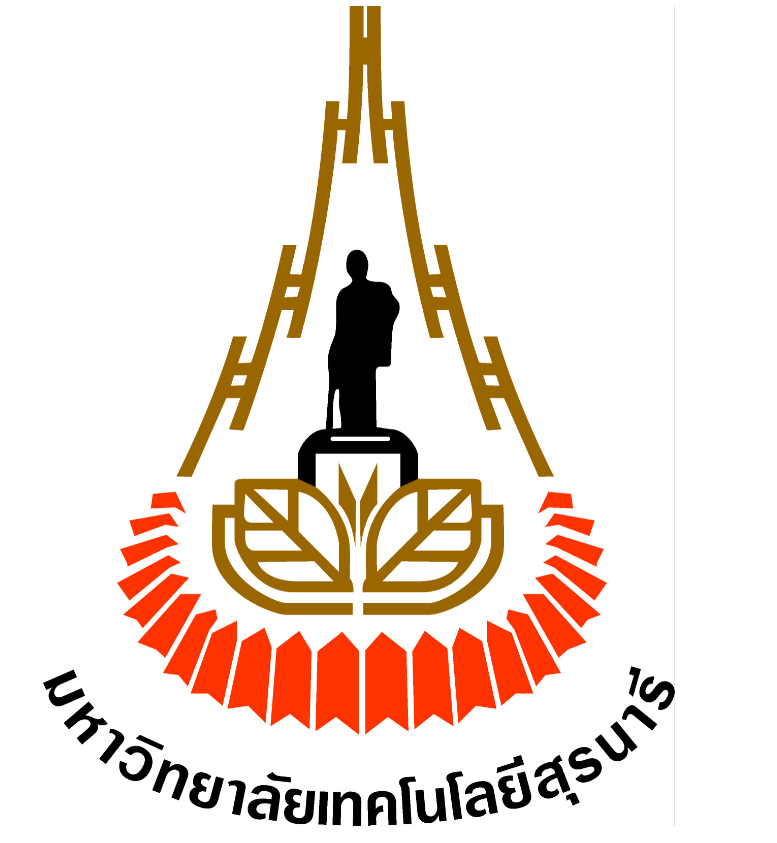 มหาวิทยาลัยเทคโนโลยีสุรนารี หน่วยงาน	  สถานวิจัย  สำนักวิชาวิศวกรรมศาสตร์   	โทรศัพท์  4229  โทรสาร  4220 		ที่     ศธ  5614(22)/					วันที่       				เรื่อง	รายงานการเงินค่าความเข้มแข็งวิจัย สำนักวิชาวิศวกรรมศาสตร์  ปีงบประมาณ 25.....	เรียน  	เลขานุการคณะกรรมการประจำสำนักวิชาวิศวกรรมศาสตร์สถานวิจัย สำนักวิชาวิศวกรรมศาสตร์ ขอส่งรายงานการเงินรายรับ-รายจ่ายค่าความเข้มแข็งจากเงินกองทุนเพื่อพัฒนาความเข้มแข็งสำนักวิชาวิศวกรรมศาสตร์ (วิจัย) ปีงบประมาณ ...............  ตั้งแต่วันที่  .....................  ถึง  ................................. ดังเอกสารแนบ (ก.1)จึงเรียนมาเพื่อโปรดพิจารณา  นำเสนอคณะกรรมการประจำสำนักวิชาวิศวกรรมศาสตร์         				 (…………………………………………………………………)   	  หัวหน้าสถานวิจัย  สำนักวิชาวิศวกรรมศาสตร์                           	    ปฏิบัติการแทนคณบดีแบบฟอร์มแนบ R-01 สรุปงบประมาณรายรับ - รายจ่าย ประจำปีงบประมาณ 25.... (เดือน / พ.ศ. – เดือน/พ.ศ. 25...) "บัญชีกองทุนเพื่อพัฒนาความขัมแข็งสำนักวิชาวิศวกรรมศาสตร์"